.Alt. music: Can't Stop The Feeling by Justin TimberlakeSame footwork for both man and lady.  Start in side-by-side cape position facing LODRIGHT SHUFFLE, LEFT SHUFFLE, RIGHT ROCK, RECOVER, SHUFFLE TURN 1/2 RIGHTNote:  Alternative for counts 1-4 Right wizard (1-2&), Left wizard (3-4&)LEFT ROCK, RECOVER, COASTER, RIGHT ROCK, RECOVER, SHUFFLE TURN 1/4 RIGHTBreak R hands on 6, Bring L hands over lady’s head on 7, rejoin hands at man’s waist on 8LEFT CROSS, STEP RIGHT, WEAVE, RIGHT SIDE ROCK, RECOVER, WEAVELEFT SIDE ROCK, CROSS SHUFFLE, TURN, TURN, WALK, WALKRaise L hands over lady’s head on 5, break R hands on 6, rejoin hands on count 8REPEATContact: BarbBoogie@yahoo.com or poconocowboy@yahoo.com - www.poconocowboy.comOur Kinda Night (P)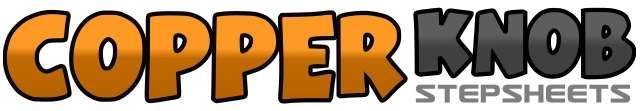 .......Count:32Wall:0Level:Intermediate Partner / Circle.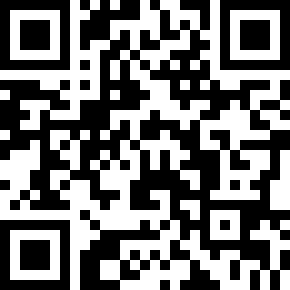 Choreographer:Barb Monroe (USA) & Dave Monroe (USA) - February 2014Barb Monroe (USA) & Dave Monroe (USA) - February 2014Barb Monroe (USA) & Dave Monroe (USA) - February 2014Barb Monroe (USA) & Dave Monroe (USA) - February 2014Barb Monroe (USA) & Dave Monroe (USA) - February 2014.Music:That's My Kind of Night - Luke BryanThat's My Kind of Night - Luke BryanThat's My Kind of Night - Luke BryanThat's My Kind of Night - Luke BryanThat's My Kind of Night - Luke Bryan........1&2Shuffle forward R-L-R3&4Shuffle forward L-R-L5-6Rock R forward, recover to L7&8Shuffle back R-L-R turning 1/2 turn R (RLOD)1-2Rock L forward, recover to R3&4L coaster step5-6Rock R forward, recover to L7&8Shuffle side R-L-R turning 1/4 turn R (ILOD)1-2Cross L over R, step R to side3&4Behind-side-cross L-R-L5-6Side rock R, recover to L7&8Behind-side-cross R-L-R1-2Side Rock L, recover to R3&4Cross Shuffle stepping L over R, R to side, L over R5Step R back with 1/4 L turn (RLOD)6Step L forward with 1/2 L turn (LOD)7-8Walk R, Walk L